ESTABLECIMIENTO:  Instituto de Educación Superior Nº7 “Brigadier E. López”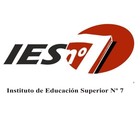 CARRERA: Profesorado de Inglés para Educación Inicial y Educación Primaria.                     Profesorado de Inglés para Educación Secundaria.DISEÑO Nº:696/01AÑO LECTIVO: 2023ASIGNATURA: Política e Historia Educativa ArgentinaFORMATO: Materia.RÉGIMEN DE CURSADO: CuatrimestralCURSO: 2ºHORAS SEMANALES: 5PROFESORA: Cudugnello Mariela Ester          PROGRAMA DE EXAMEN CUATRIMESTRAL DE CONTENIDOS 	CONTENIDOS CONCEPTUALES:POLÍTICA EDUCATIVAUNIDAD Nº1: CARACTERIZACIÓN GENERAL DE LA POLÍTICA EDUCATIVA.Concepto de Estado- Nación –Gobierno: diferencias. Principios. Política Educativa: según H. Rivarola – A. Ghioldi – R. Ocerín – J. Cassani – F. Martinez Paz- J. L. Zanotti y G. Cirigliano. Relación entre Política y Pedagogía. Relación entre sistema educativo y proyecto de país. Concepto de Política Educativa.Factores que influyen en la Política Educacional: concepción de hombre- mundo – educación. Tecnología e informática. Estado y Educación. Estado y Política Educacional. Función del Estado.Políticas Educativas como Cuestiones.Las principales líneas de la política educativa (análisis actual)Ley de Educación Nacional Nº 26.206: Cap. II: Fines y objetivos de la Política educativa nacional. Cap. V: Educación Superior. Cap. II: La Formación Docente. HISTORIA DE LA EDUCACIÓN ARGENTINA.UNIDAD 2: PROCESO DE CONQUISTA Y COLONIZACIÓN DE AMÉRICA LATINA Y PERÍODO COMPRENDIDO ENTRE 1810 Y 1880 EN ARGENTINA.Reconociendo un origen: El estado de desarrollo de las culturas y educación aborigen en nuestro territorio. ¿Cómo se organizaba la transmisión del saber cultural de una generación a la siguiente? Los efectos de la conquista: construcción europea en América. El ventarrón europeo: la expansión burguesa del siglo XV. La educación colonial: Los Jesuitas. Corrientes educativo-culturales. La educación hacia fines del S. XVIII.  Nuevos aires en Buenos Aires: La doble revolución y sus efectos.Período Revolucionario: acción de los primeros gobiernos patrios. Constitución de 1819. Difusión de las ideas educacionales. Nuevas ideas pedagógicas de fines del S XVIII. La Iglesia y el Estado en la educación colonial. Obra educacional de los primeros gobiernos patrios. Época Rivadaviana: Lancasterianismo y enseñanza simultánea. Época de Rosas y Generación del 37. Primer y Segundo Período de Organización Nacional. En busca de un destino como Estado-Nación. Educación y sociedad en la Argentina: la concepción de la educación en la historia argentina previa a 1880.UNIDAD Nº 3: CONSOLIDACIÓN Y CRISIS DEL SISTEMA EDUCATIVO NACIONAL. POSITIVISMO “PROYECTO DEL 80” Y ESCUELA NUEVA. ESTADO OLIGÁRQUICO LIBERAL.La función política de la educación: El Estado Oligárquico Liberal. Conformación del Estado y educación pública: un vínculo necesario. La formación del Estado Nacional y la integración al mercado mundial: El desarrollo del Estado moderno. El escenario en la segunda mitad del SXIX. La Revolución Industrial y su impacto en la unificación nacional. La consolidación. El éxito del modelo agroexportador y su agotamiento.La República ConservadoraEl enmascaramiento democrático (1880-1916: el régimen oligárquico: la política nacional a partir de 1880.Transformaciones sociales en las postrimerías del siglo XIX. La migración y sus consecuencias. La sucesión presidencial de Roca. El 90 como punto de inflexión. El sinuoso camino hacia la ampliación de la participación política: 1890-1912-1916). Los reformistas. La democracia incipiente. El radicalismo en el gobierno (1916-1930: Yrigoyen – Alvear  - Yrigoyen. La primera presidencia de Yrigoyen (1916 - 1922). El gobierno de Alvear (1922/28). El segundo gobierno de Yrigoyen (1928-1930). La consolidaciónHacia la consolidación del Sistema Educativo Nacional. Ley 1420 – 1884/1916.El Positivismo: Proyecto político-educativo- social. Ley de Inmigración y de Colonización Nº 817.Ley Avellaneda Nº 1597 o de Estatutos Universitarios.Reforma Universitaria de 1918.Crisis de sistema educativo nacional. Petitorio del Congreso Nacional por el Comité Internacional Obrero en 1890. El agotamiento del modelo original: intentos correctivos: Magnasco  - Vergara – Saavedra Lamas. El escolanovismo ¿renovación o adecuación? La síntesis teórico-metodológica.UNIDAD Nº 4: RETORNO OLIGÁRQUICO Y PROYECTO PERONISTA. ESTADO DE BIENESTAR.La Década Infame en la Argentina: 1930-1943: la caída de Yrigoyen. Síntesis del período: los nacionalistas. Economía: impacto de la crisis mundial en Argentina. La intervención del Estado. El Pacto Roca-Runciman Reorganización financiera. Obras públicas. Surgimiento del Modelo económico de industrialización por sustitución de importaciones. La industria argentina estimulada durante la 2º Guerra Mundial. Sociedad: repercusiones de la crisis en la sociedad: migraciones internas. La clase obrera. Cultura y sociedad en la década del 30. Política: El primer golpe de Estado en Argentina. Principios de los 30. El fraude patriótico. Partido socialista y demócrata progresista. La Unión Cívica Radical. El partido Comunista. El poder del ejército y la Iglesia. Los gobiernos de Ortiz y Castillo. El GOU. Crisis de 1930.El peronismo. Educación, trabajo y proyecto industrial. Pueblo, educación y proyecto político.Gestación y evolución de la década peronista. Ideología. Rol del Estado. Contexto social – político – económico – cultural – educativo.Educación para el cambio: desarrollismo y recursos humanos.La educación popular: escuela y desescolarización. La educación “bancaria”. ¿Ideologización escolar?Educar para el crecimiento económico: El Estado Benefactor.Crisis del Estado Benefactor y recuperación de la política como función principal de la educaciónUNIDAD Nº 5: DICTADURAS  Y RECUPERACIÓN DE LA DEMOCRACIA. EL ESTADO NEOLIBERAL. El Estado Neoliberal o Post-Social. Orígen. Principios del neoliberalismo. Diferencias: Liberalismo, capitalismo, neoliberalismo. Neoliberalismo en Argentina.Modernización y reforma como avance fascistoide: 1966 – 1973.La violencia educadora: 1976 – 1983.El período de Alfonsín. Menemismo y educación. El Banco Mundial. La escuela es un comedor. El gobierno de la Alianza. Crisis del año 2001.Las Políticas Educativas en Argentina: Herencias de los ’90, contradicciones y tendencias de “Nuevo Signo”. Políticas educativas en la presidencia de Néstor Kirchner y Cristina Fernández.Política educativa en la presidencia de Mauricio Macri.CRITERIOS DE EVALUACIÓN:AsistenciaTransferencia de conocimientos adquiridos.Creatividad manifestada en la presentación del trabajo grupal.Estrategias utilizadas para la elaboración de síntesis, conclusiones y fundamentaciones.Interpretación de consignas.Dominio conceptual.Aplicación de vocabulario específico.Relaciones conceptualesExpresión escrita (ortografía)Responsabilidad en presentación de trabajosPara PROMOCIONAR: el alumno/a deberá aprobar el parcial cuatrimestral y el trabajo práctico, con una calificación de 8 (ocho), 9 (nueve) o 10 (diez), y cumplimentar el 75% de asistencia. Reunidos estos requisitos accederá al COLOQUIO, el cual aprobará la unidad curricular obteniendo una calificación de 8 (ocho), 9 (nueve) o 10 (diez).                                                                                                          BIBLIOGRAFÍA OBLIGATORIA DEL ALUMNO/A:PUIGGRÓS, Adriana. (2018). ¿Qué pasó en la Educación en la Argentina? Edición ampliada y actualizada. Ed. Galerna. Bs. As.TEDESCO, Juan Carlos (2015). La Educación Hoy. Siglo XXI Editores.DOLGOPOL, Diego (2012). Revista de Claseshistoria. Publicación Digital. La década infame en la Argentina: 1930-1943.IMEN, Pablo. Apunte de jornada de Escuela Abierta. 2018https://www.google.com/search?q=eem+518&oq=eem+518&aqs=chrome..69i57j33i160.6397j0j7&sourceid=chrome&ie=UTF-8- Argentina 1930-1943 La Década Infame. Rosario. Laboratorio Pedagógico.BARROETAVEÑA, Mariano y otros. (2007). Ideas, política, economía y sociedad en la Argentina (180-1955). Ed. Biblos. FELDFEBER, Myriam- GLUZ, Nora. Las Políticas Educativas en Argentina: Herencias de los 90, contradicciones y tendencias de nuevo signo. MATERI-BHÜLER. Factores que influyen en la Política Educacional. (apunte de cátedra) Ley Nacional de Educación Nº 26.206       -    ALBERGUCCI, Roberto. (1996) Educación y Estado. Editorial Docencia.DE PUELLES BENÍTEZ. Problemas actuales de política educativa. Ed. Morata. Madrid. 2006.MECLE, Elina. Políticas Públicas y razón populista. Editorial Proyecto. 2010. Bs- As.FINNEGAN, Florencia – PAGANO, Ana.(2007) El Derecho a la Educación en Argentina. Colección libros FLAPE 2. DABAT, Roque. (1999). Historia de la Educación Argentina y Latinoamericana. DABAT Roque. Licenciatura en educación. Universidad de Quilmes. Bs.As.FILMUS, Daniel. GLUZ, Nora (2000). Política Educacional. Universidad Nacional de Quilmes. Bs.As. SGRÓ, Margarita. El Positivismo. (apunte de cátedra: Universidad del Centro. Tandil)TEDESCO, Juan Carlos. (2009) Educación y Sociedad (1880-1945). Ed. S.XXI.  Bs As.Páginas web:https://www.telesurtv.net/news/Neoliberalismo-en-Argentinahttps://es.wikipedia.org/wiki/Neoliberalismohttps://economipedia.com/definiciones/neoliberalismo.htmlhttps://dialnet.unirioja.es/descarga/articulo/8023710.pdfPolítica educacional. Universidad Virtual de Quilmes.BIBLIOGRAFÍA COMPLEMENTARIA:SOLARI, Horacio. (1983)Historia de la Educación argentina. Ed. Paidos.Constitución Nacional.Ley Federal de Educación Nº 24.195Ley 1420.ROSA, José María. (1967). Historia Argentina. Tomo IV. Unitarios y Federales. Ed. Granda- El Universo Neoliberal- CALCAGNO, Alfredo Eric y Alfredo Fernando- Ed. Alianza. Madrid- Bs.As.Información bibliográfica extraída de Internet. Google.Transformación Educativa. Cátedra de Política Educativa. Mendoza 2000.DAVINI, María Cristina.(2001)La Formación Docente en cuestión: Política y Pedagogía. Cap.1. Ed.Paidós. Bs.As. –Barcelona. Políticas Sociales y Educativas. Ministerio de Educación de la Provincia de Santa Fe. Contenidos: Prof. Frías, Claudio. Trabajado en el Postítulo de Especialización para maestros tutores de EGB rural en el año 2006.El Directivo como gestor de aprendizajes escolares. WEIMBERG. Ed. Aique. (Capítulo 1: Crisis, reforma y participación).GUERRA, Santos. (2001) La Escuela que Aprende. Ed. Morata. Segunda edición.       (cap. 2).TIRAMONTI, Guillermina. (2003) Después de los 90: Agenda de Cuestiones Educativas. FLACSO . Revista del Ministerio de Educación, Ciencia y Tecnología de la Nación.El Monitor de la educación.PIGNA, Felipe (2007)Los Mitos de la Historia Argentina.  Ediciones Grupo Norma. GARCÍA DELGADO, Daniel. Estado y Sociedad. Ed. Grupo Tesis Norma-. 1990 